Отдел образованияКрасноармейского городского советаКрасноармейский городской лицей «Надежда»Геометрический и механический смысл первообразной. Таблица первообразных. Неопределенный интегралКонспект урокаподготовила:учитель математики и информатикиКолисниченко Е. С.г. Красноармейск, 2016г.Тема: Геометрический и механический смысл первообразной. Таблица первообразных. Неопределенный интегралЦель: Продолжать формировать у учеников понятие первообразной, ознакомить с геометрическим и механическим смыслом; сформировать понятие неопределенного интеграла; научить находить значения первообразных с помощью таблицы; развивать логическое мышление; воспитывать интерес к предметуТип: Комбинированный Ход урокаОрганизация начала урока- приветствие;- проверка отсутствующих;- проверка домашнего задания.1.1 Найти ошибки      (Исправить ошибки в ответах/ А. Г. Мерзляк/ Алгебра, 11 класс/        № 24.2, №24.4) Актуализация опорных знанийУпражнение «Счастливый билет» (Дополнение 1)(Перед учениками на столе учителя находятся билеты под номерами    1 – 5, номерами вверх. Ученик, который выходит к доске вытягивает один из пяти билетов и решает задание, которое ему выпало (задание решается у доски)Мотивация учебной деятельностиПродолжая знакомиться с понятием первообразной, сегодня на уроке мы рассмотрим её геометрический и механический смыл, а также ознакомимся с таблицей первообразных, с помощью которой мы сможем быстрее и удобнее находить первообразные.Изучение нового материалаРабота в тетрадях + работа с доскойЕсли функция  первообразная для функции  на каком – либо промежутке то из основного свойства первообразных следует, что , где  - некоторое число, графики двух и более первообразных можно получить друг с друга, с помощью параллельного переноса, вдоль оси ординат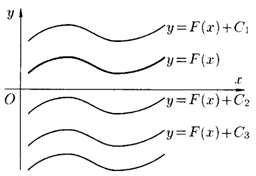 	Определение: совокупность всех первообразных называется   неопределенным интегралом и записывается (определение и карточку с таблицей в тетрадь)Для того, чтоб было легче находить неопределенный интеграл существует таблица первообразных некоторых функций (карточка):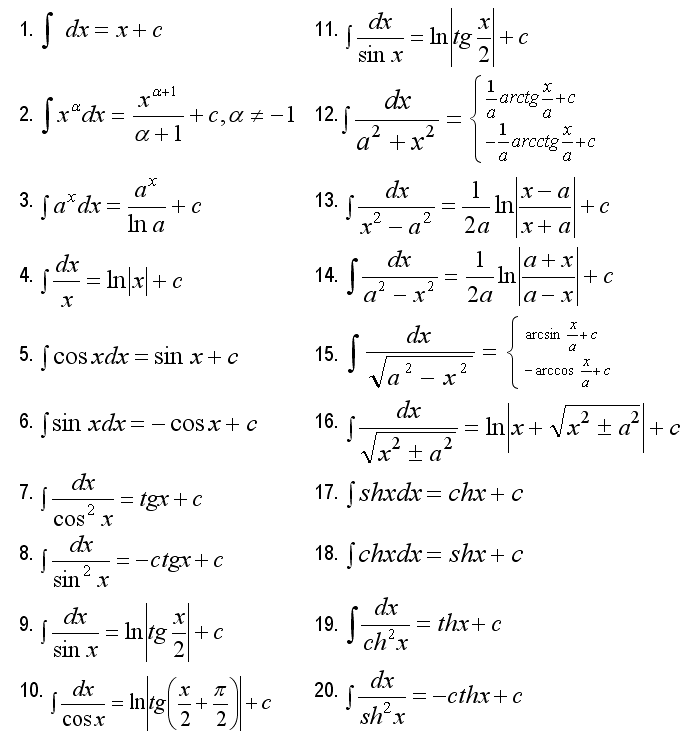 Закрепление нового материалаСамостоятельная работа (дополнение 2)(Задание №1(4 балла), задание №2(6 баллов))Подведение итогов урокаУпражнение «Сложи пазл» (дополнение 3):(Ученикам предложены на карточках начало и конец основных правил интегрирования, им нужно их сопоставить, если они делают это правильно, у них получается какая-либо картина (иллюстрация к произведению))6.2 Выставление и комментирование оценокДомашнее заданиеА. Г. Мерзляк/ Алгебра 11 класс/ §3 п.24 (повт) стр. 242 № 24.9 (письм).Дополнение 1Дополнение 2Дополнение 3№24.2№24.2№24.4№24.4Билет №1Найти общий вид первообразных для функцииБилет №2Для функции найти первообразную, график которой проходит через точку Билет №3Найти общий вид первообразных для функции Билет №4Для функции найти первообразную, график которой проходит через точку Билет №5Найти общий вид первообразных для функцииВариант 1Вариант 2Является ли функция F первообразной функции f:а)           б) Найти табличные интегралы: ;   ; ;                                Является ли функция F первообразной функции f:а)           б) Найти табличные интегралы:;   ; ;  Билет №1Найти общий вид первообразных для функцииБилет №2Для функции найти первообразную, график которой проходит через точкуБилет №3Найти общий вид первообразных для функцииБилет №4Для функции найти первообразную, график которой проходит через точкуБилет №5Найти общий вид первообразных для функцииВариант 1Вариант 2Является ли функция F первообразной функции f:а)           б) Найти табличные интегралы: ;   ; ;                                Является ли функция F первообразной функции f:а)           б) Найти табличные интегралы:;   ; ;  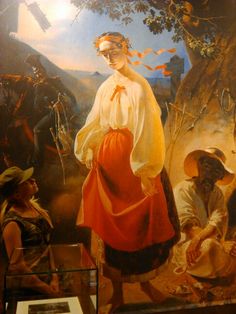 